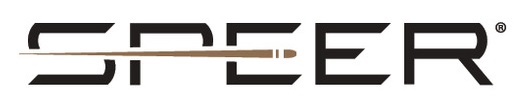 FOR IMMEDIATE RELEASE 		 		 Speer Awarded Contract to Provide Duty Ammunition to the Miami-Dade PoliceLEWISTON, Idaho – October 4, 2023 – Speer was recently awarded Law Enforcement ammunition contracts from the Miami-Dade Police Department in Florida. The 9mm duty handgun ammunition contract is for Speer Law Enforcement 124-grain +P Gold Dot, and the 223 Rem. duty rifle ammunition contract is for 75-grain Speer Gold Dot. “Miami-Dade is the eighth largest police department in the United States with approximately 3,500 officers. We are extremely proud of this important contract award,” said Steven Jenkins, Senior Law Enforcement Sales Specialist for Speer. “It validates the high level of trust that our nation’s law enforcement agencies have with our extremely reliable and innovative products.” Designed to deliver the high performance today's law enforcement officers demand. Each Speer LE Gold Dot bullet is individually engineered to provide shot-to-shot uniformity and ensure optimum performance when fired through a variety of barriers. The result is a cartridge that provides officers the ultimate defense in lethal force confrontations.For more information on all products from Speer or to shop online, visit www.speer.com.  Contact: JJ ReichSenior Manager – Press RelationsE-mail: VistaPressroom@VistaOutdoor.comAbout SpeerHeadquartered in Lewiston, Idaho, the brand has a long-standing reputation for making the world's finest bullets and in 1996 became one of the first U.S. ammunition manufacturers to achieve ISO 9001 certification for quality. The company manufactures a variety of bullets and cartridges for law enforcement, reloading and sporting applications. Speer is part of Vista Outdoor Inc., an outdoor sports and recreation corporation.